Central African RepublicCentral African RepublicCentral African RepublicAugust 2029August 2029August 2029August 2029SundayMondayTuesdayWednesdayThursdayFridaySaturday123456789101112131415161718Independence DayAssumption19202122232425262728293031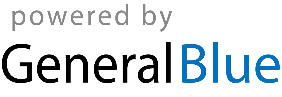 